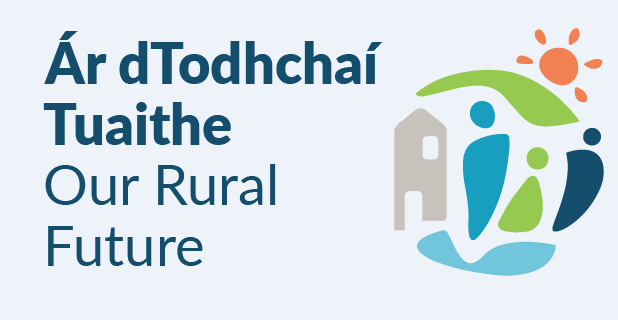 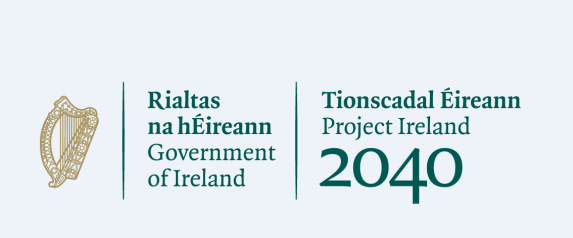 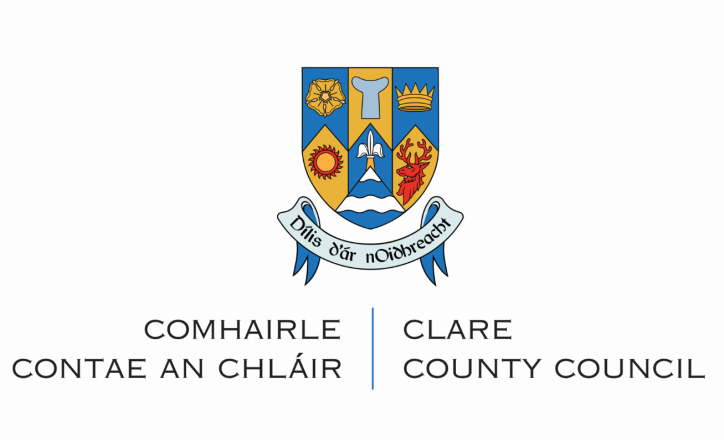 Streetscape Enhancement Grant Scheme 2022Application FormThe Scheme is being funded by the Department of Rural and Community Development and is administered by Clare County Council. The focus is on supporting the upgrade and enhancement of shop-fronts and street facades of defined areas within the selected rural town/village centres. Eligible works include painting, signage replacement, shop-front improvement, scaffolding, materials, lighting and planting.  All questions must be answeredPlease ensure you submit digital photography pre and post completed worksPlease note that all works must be completed by Friday 7th July 2023 to avail of fundingWorks must not commence prior to receipt by the Local Authority of the Grant Application and written approval from the local authority.Please return fully completed application forms to: Clare County Council, Rural & Community DevelopmentRural Directorate,Áras Contae an Chláir, New Road, Ennis, Co. Clareor email to townandvillage@clarecoco.ieby 4:00p.m. on Friday, 23rd September 2022Section 1: Applicant InformationSection 1: Applicant InformationApplicant Name:Applicant Name:Applicant Address:Applicant Address:Business Name:(if a business is currentlyoperating from the premises)Business Name:(if a business is currentlyoperating from the premises)Business Address:(if a business is currentlyoperating from the premises)Business Address:(if a business is currentlyoperating from the premises)Business Type:(if relevant)Business Type:(if relevant)Tel. Number (1):Tel. Number (2):Shop-front (Tick if applicable)     Main Street Residence (Tick if applicable)  E-Mail Address:E-Mail Address:Applicant’s Interest in Property:(owner, tenant or other)Applicant’s Interest in Property:(owner, tenant or other)If an owner, tenant or other, please state the number ofyears remaining on the lease:                                                        Also attach a letter of consent from the owner for the improvement works                                            If an owner, tenant or other, please state the number ofyears remaining on the lease:                                                        Also attach a letter of consent from the owner for the improvement works                                            Section 2: Proposed WorksWorks Proposed:Please tick:Green Enhancement of Entrances/Terraces with planting (Max funding €500 per building)  Details: (note 2 quotes required unless undertaking the work yourself, in which case receipts for the cost of materials only are eligible for funding)(b) Paint and redecorate Building Façade; De-cluttering and repair of Building Facade (Max funding €3,500 per building)                      Details: (note 2 quotes required unless undertaking the work yourself, in which case receipts for the cost of materials only are eligible for funding)(c) Other Facade Improvement Works as below (Max funding €4,000 per building) Details: (note 2 quotes required unless undertaking the work yourself, in which case receipts for the cost of materials only are eligible for funding)Please select from below:Illumination and lighting of architectural featuresReplacement of Signage with traditional wooden fascia with wooden/hand painted lettering OR contemporary designCanopies/Awnings complementary to the materials of the shop-front and building (including Street Furniture)Note: Please provide exact details of works proposed including a copy of any relevant plans, designs, and specifications for proposed works (i.e., if planning permission or Section 57 Certification or Exemption Certificate is required). All applications must include colour photographs of the existing property and colour photographs must be submitted of completed works before funds can be drawn down.Is planning permission required for any of the proposed works:                            Yes                             No          Please note that it is the applicant’s responsibility to ensure the requirements for planning permission have been met. Such requirements are not dealt with through the application process for this Scheme.Is planning permission required for any of the proposed works:                            Yes                             No          Please note that it is the applicant’s responsibility to ensure the requirements for planning permission have been met. Such requirements are not dealt with through the application process for this Scheme.Total Value of Proposed Works:€:Value of Grant Assistance Sought: (Max Grant of €8,000 per building)Note: Grant funding will be provided at following rates70% for individual premises – match funding of 30% required. 80% for Joint Applications (group of 3 or more adjacent buildings – match funding of 20% required€:Proposed Start Date of Works:Proposed Completion Date of Works:Please note that all works must be completed by 7th July 2023 to avail of funding.Section 3:  DeclarationSection 3:  DeclarationI/We declare that I/We have read the Guidance Notes and understand the conditions therein.  All information given within this application and any supporting material is correct to the best of my/our knowledge.  I/We agree to Clare County Council making any necessary enquiries relating to the assessment of this application for grant assistance.I/We declare that I/We have read the Guidance Notes and understand the conditions therein.  All information given within this application and any supporting material is correct to the best of my/our knowledge.  I/We agree to Clare County Council making any necessary enquiries relating to the assessment of this application for grant assistance.Signature of applicant:Date:CHECKLIST • Fully completed application form (all answers filled in) • Letter of Consent from Property Owner (if property is rented) • Copy of relevant detail for proposed works. Note that planning permission may be required for some works and it is the applicant’s responsibility to ensure the requirements for planning permission have been met. Such requirements will not be dealt with through the application process for this scheme. • Colour photographs of the existing property. The Council reserves the right to publish photographs of improved shopfronts and building facades in promotional material associated with the scheme and its purpose.The Scheme may be the subject of review and amendment at any time by the Council.CHECKLIST • Fully completed application form (all answers filled in) • Letter of Consent from Property Owner (if property is rented) • Copy of relevant detail for proposed works. Note that planning permission may be required for some works and it is the applicant’s responsibility to ensure the requirements for planning permission have been met. Such requirements will not be dealt with through the application process for this scheme. • Colour photographs of the existing property. The Council reserves the right to publish photographs of improved shopfronts and building facades in promotional material associated with the scheme and its purpose.The Scheme may be the subject of review and amendment at any time by the Council.THIS SECTION OF FORM IS FOR OFFICE USE ONLYTHIS SECTION OF FORM IS FOR OFFICE USE ONLYOffice Use Only:Date Application Received:Application Complete:Yes   NoPhotograph Included:Yes   NoF/I Requested:Yes   NoF/I Received:Yes   NoDecision to Grant Assistance:Yes   No